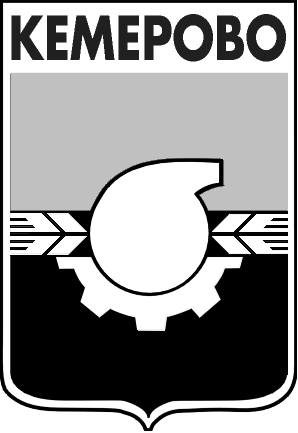 АДМИНИСТРАЦИЯ ГОРОДА КЕМЕРОВОПОСТАНОВЛЕНИЕот 09.04.2015  № 831Об утверждении решения об условиях приватизации нежилого помещения, расположенного по адресу: г. Кемерово, ул. Дзержинского, д. 18В соответствии с Федеральным законом от 22.07.2008 № 159-ФЗ 
«Об особенностях отчуждения недвижимого имущества, находящегося 
в государственной собственности субъектов Российской Федерации или 
в муниципальной собственности и арендуемого субъектами малого и среднего предпринимательства, и о внесении изменений в отдельные законодательные акты Российской Федерации», Федеральным законом от 21.12.2001 № 178-ФЗ «О приватизации государственного и муниципального имущества», положением «О порядке приватизации муниципального имущества города Кемерово», утвержденным постановлением Кемеровского городского Совета народных депутатов от 28.06.2002 № 38 1. Утвердить принятое комиссией по приватизации решение об условиях приватизации нежилого помещения общей площадью 170,40 кв.м, расположенного по адресу: г. Кемерово, ул. Дзержинского, д. 18, 
в соответствии с протоколом заседания комиссии по приватизации 
от 19.03.2015 №45/2015-ЛП.1.1. Арендатору нежилого помещения обществу с ограниченной ответственностью «РЭУ-21» предоставить преимущественное право 
на приобретение нежилого помещения по цене, равной его рыночной стоимости, и определенной независимым оценщиком в размере 9 897 153 (девять миллионов восемьсот девяносто семь тысяч сто пятьдесят три) рубля, 
с учетом НДС. Занимаемый имуществом земельный участок в состав приватизируемого имущества не входит.2. Комитету по работе со средствами массовой информации 
(Е.А. Дубкова) опубликовать настоящее постановление в газете «Кемерово» и разместить на официальном сайте администрации города Кемерово в информационно-телекоммуникационной сети «Интернет».3. Контроль за исполнением данного постановления возложить 
на председателя комитета по управлению муниципальным имуществом города Кемерово О.А. Казаченко.Глава города								             В.К. Ермаков
